My European SchoolmatesFINAL PROJECT PRODUCTShttps://twinspace.etwinning.net/189443/pages/page/1717530 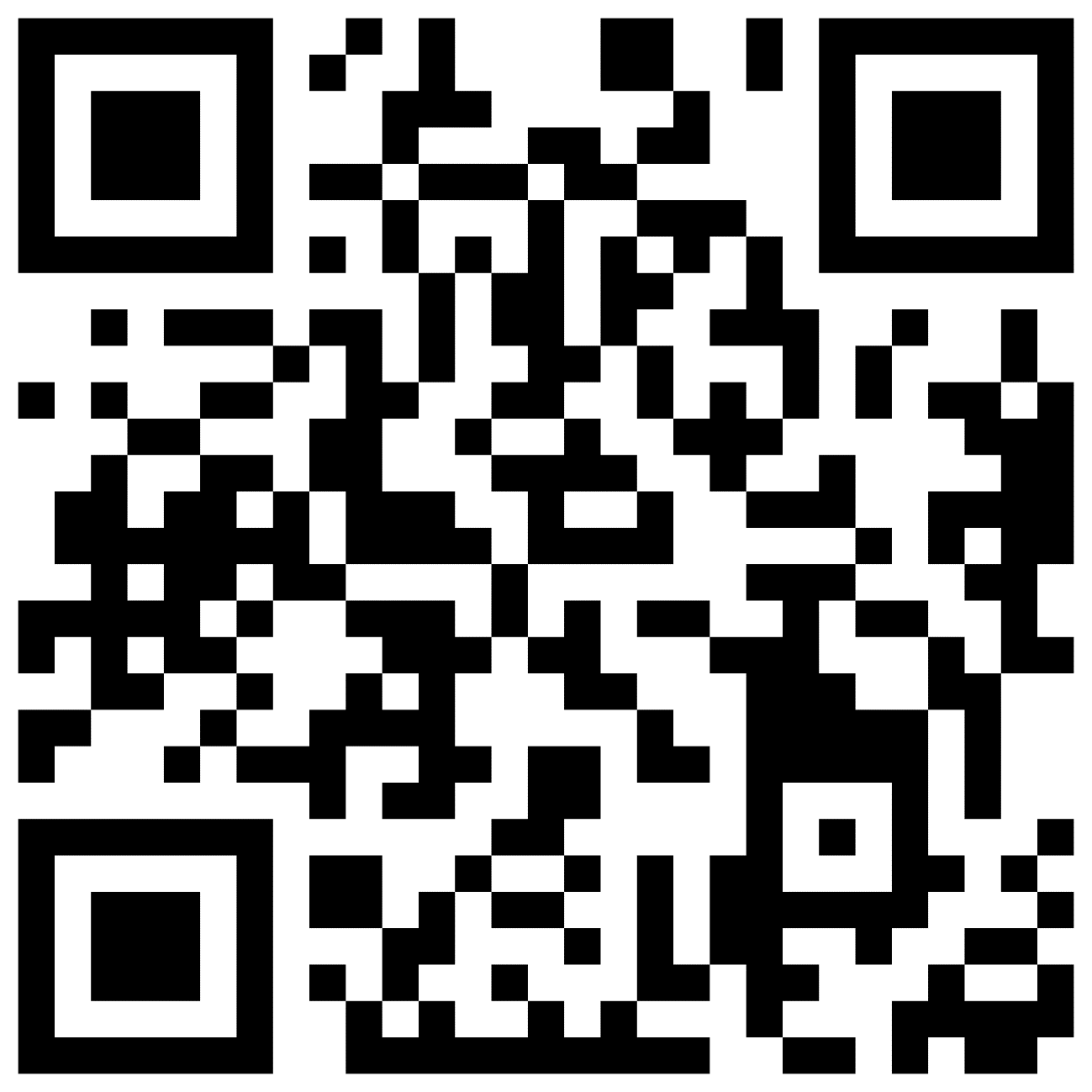 